1. Пояснительная запискаХарактеристика группы объединенияСогласно приоритетным направлениям развития образовательной системы РФ, востребованными являются те программы, которые дают возможность обучающимся проявить себя в социально значимой собственной практической деятельности. Воспитание творческой личности должно сопровождаться формированием не только знаний, умений и навыков, а, прежде всего, развитием творческого потенциала и способностью добывать знания собственным опытом. Программа может быть реализована как в очной форме, так и с использованием электронной формы обучения и дистанционных образовательных технологий.Актуальность программы заключается в создании условий для развития и воспитания обучающихся через их практическую творческо-прикладную деятельность, с использованием комплексного метода обучения, направленного на развитие во взаимосвязи и взаимодействии:• общих способностей (способность к обучению и труду);•творческих способностей (воображение, креативность мышления, художественное восприятие и др.).Развивающий характер обучения ориентирован на:• развитие фантазии, воображения, памяти, наблюдательности;• развитие ассоциативного и образного мышления обучающихся.Педагогическая целесообразность программы заключается в создании особой развивающей среды для выявления и развития общих и творческих способностей обучающихся, что может способствовать не только их приобщению к творчеству, причем не только к декоративно-прикладному, но и раскрытию лучших человеческих качеств. Данная программа предлагает систему знаний, определяющие их цели и задачи. Цель состоит в том, чтобы воспитать у детей навыки ручного труда. Программа по декоративно-прикладному творчеству объединения «Мастерица» призвана решать обозначенную выше задачу, и разработана в соответствии с:• современными образовательными технологиями при условии личностно—ориентированного подхода в воспитании, развитии и обучении детей, с учетом сохранения заинтересованности в данном виде деятельности.Программа имеет художественно-эстетическую направленность, которая обладает целым рядом возможностей для распознавания, развития общих и творческих способностей, для обогащения внутреннего мира обучающихся.Программа по декоративно-прикладному творчеству объединения «Мастерица» должна способствовать:• зарождению интереса у обучающихся к декоративно-прикладному творчеству;• развитию их творческой активности.Программа рассчитана на 5 лет обучения и является своего рода базовым (инвариантным) курсом обучения в области декоративно-прикладного творчества. Программа позволяет обучающимся приобрести общекультурный уровень развития в области прикладного творчества. Программой предусмотрен начальный ознакомительный уровень овладения навыками работы с различными материалами:• природными материалами;• бумагой, картоном, пергаментом (техника «Пергамано»);• пластиковыми материалами (пластилин);• волокнистыми материалами, тканью, кожей, пряжей;• солёным тестом.Программа 2 года обучения предполагает применение полученных навыков в комплексно-предметном дизайне и формирование элементарных знаний в техниках «Пергамано», «Декупаж».	Учащийся, освоивший программу второго года обучения,1.2. Особенности учебного года 2022 год - год народного искусства и нематериального культурного наследия наро-дов.Год Памяти и Славы2023 год — особый год для нашей страны. В этом году исполняется 78 лет со дня подписания акта о капитуляции Германии. 78 лет тому назад закончилась Великая Отечественная война.Подготовка к городскому фестивалю технического и декоративно-прикладного творчества «Творчество наследников Великой Победы – в дар Отечеству», посвященному 78-ой годовщине Победы в Великой Отечественной войне.2022-2023 годы - изготовление экспонатов для участия в городских конкурсах творческих работ, городском фестивале технического и декоративно-прикладного творчества «Творчество наследников Великой Победы – в дар Отечеству», посвященном 78-ой годовщине Победы в Великой Отечественной войне.2023 год объявлен Годом педагога и наставникаЦелиНастоящая программа ставит следующую цель:- организация процесса обучения путем создания условий для свободного самовыражения, саморазвития, самоопределения учащихся через формирование и развитие их познавательного интереса к декоративно-прикладному творчеству и воспитание социально-адаптированной личности и вовлечение их в занятия декоративно-прикладным творчеством.ЗадачиЛичностное развитие учащегося1. Способность определять ценности и смыслы обучения:- личностное, профессиональное, жизненное самоопределение;- положительное отношение к учебной деятельности;-ориентация на понимание причин успеха в учебной деятельности, в том числе на самоанализ и самоконтроль результата;- учебно-познавательный интерес к учебному материалу.2. Смыслообразование - установление учащимися связи между целью учебной деятельности и ее мотивом, другими словами, между результатом учения и тем, что побуждает деятельность, ради чего она осуществляется. Учащийся должен задаваться вопросом о том, «какое значение, смысл имеет для меня учение», и уметь находить ответ на него.3. Способность к нравственно-этической ориентации:- знание основных моральных норм поведения;- формирование этических чувств: сочувствия, стыда, вины, как регуляторы морального поведения;- осознание своей гражданской идентичности;- понимание чувств одноклассников, педагогов, других людей и сопереживание им;- развитие чувства прекрасного и эстетических чувств на основе учебного материала;- умение соотносить поступки и события с принятыми этическими принципами, знание моральных норм и умение выделить нравственный аспект поведения;- способность ориентироваться в социальных ролях и межличностных отношениях. На метапредметном уровнеРазвитие регулятивных универсальных учебных действий- способность организовать учебную деятельность: целеполагание; планирование; прогнозирование; контроль; коррекция; оценка;- способность к целеполаганию - как постановка учебной задачи на основе соотнесения того, что уже известно и усвоено учащимся, и того, что еще неизвестно;- способность к планированию - определение последовательности промежуточных целей с учетом конечного результата; составление плана и последовательности действий;- способность к прогнозированию – предвосхищение результата и уровня усвоения; его временных характеристик;- способность к контролю в форме сличения способа действия и его результата с заданным эталоном с целью обнаружения отклонений от него;- способность к коррекции – внесение необходимых дополнений и корректив в план и способ действия в случае расхождения ожидаемого результата действия и его реального продукта;- способность к оценке – выделение и осознание учащимся того, что уже усвоено и что еще подлежит усвоению, оценивание качества и уровня усвоения;- способность к саморегуляции: мобилизация сил и энергии; способность к волевому усилию - выбору в ситуации мотивационного конфликта и к преодолению препятствий.Развитие познавательных универсальных учебных действий.Общеучебные универсальные действия:- способность самостоятельно выделить и сформулировать познавательные цели;- способность к поиску и выделение необходимой информации; применение методов информационного поиска, в том числе с помощью компьютерных средств;- способность к структурированию знаний;- способность к осознанному и произвольному построению речевого высказывания в устной и письменной форме;- способность выбора наиболее эффективных способов решения задач в зависимости от конкретных условий;- способность к рефлексии способов и условий действия: контроль и оценка процесса и результатов деятельности;- способность понимания и адекватная оценка языка средств информации;- способность постановки и формулирования проблемы, самостоятельное создание алгоритмов деятельности при решении проблем творческого и поискового характера;- способность к знаково-символическим действиям: моделированию; преобразованию модели с целью выявления общих законов, определяющих данную предметную область.Логические универсальные действия:- способность к анализу, синтезу, сравнению, классификации объектов по выделенным признакам;- способность к подведению «под понятие», выведению следствий;- способность установления причинно-следственных связей;- способность построения логической цепи рассуждений;- способность доказывать и находить доказательство;- способность выдвижения гипотез и их обоснование;- способность к постановке и решению проблемы: формулирование проблемы,- самостоятельное создание способов решения проблем творческого и поискового характера.Развитие коммуникативных универсальных учебных действий:- способность к учебному сотрудничеству с педагогом и сверстниками;- определение цели, функций участников, способов взаимодействия;- способность к умению ставить вопросы (инициативное сотрудничество в поиске и сборе информации);- способность разрешать конфликты (выявление, идентификация проблемы, поиск и оценка альтернативных способов разрешения конфликта, принятие решения и его реализация);- способность управления поведением партнера (контроль, коррекция, оценка действий партнера);- умение с достаточной полнотой и точностью выражать свои мысли в соответствии с задачами и условиями коммуникации.Ожидаемые результаты освоения программы учащимися- развитие и реализация потенциальных творческих способностей учащихся;- укрепление их позитивного самовосприятия и самовыражения в процессе обучения в объединении «Мастерицы»;- воспитание чувства коллективизма и ответственности за конечный результат деятельности;- формирование таких качеств личности, как старательность, интерес к процессу деятельности и результатам труда, настойчивость в преодолении трудностей, проявление инициативы и творческого отношения к делу;- углубление базовых знаний по школьным курсам изо, технология, информатика;- усвоение и применение на практике блока художественных понятий и знаний;- умение самостоятельно и творчески решать проблемные задачи;- способность определять причины возникающих трудностей, пути их устранения;- участие в выставках по декоративно-прикладному творчеству муниципальных, областных, Всероссийских;- сформированность значимых качеств личности: трудолюбия, аккуратности, порядочности, ответственности.Формы и методы контроля, система оценокСпособы определения результативности программы:педагогическое наблюдение;педагогический анализ результатов:тестирование, анкетирование;опрос, выполнение учащимися диагностических заданий;участие в конкурсах, выставках, соревнованиях, олимпиадах;защита проектов;решение задач поискового характера;активность учащихся на занятиях и т.д.МониторингДля отслеживания результативности используется:	Формы подведения итогов реализации программы:- участие в городских, областных, всероссийских выставках, соревнованиях, олимпиадах;- участие в конкурсах, конференциях, защите творческих работ.Календарно-тематический планна период 01.09.2022 - 31.05.2023рабочая программа рассчитана на 36 недель, 144 часаМетодическое обеспечение образовательного процесса	3.1.Разработка конспектов учебных занятий, открытых уроков, методических пособий, рекомендаций, применяемость учебных пособий, дидактического материала, систематизация материала.	Дидактический материал- схемы, шаблоны, эскизы, рисунки, образцы для изготовления изделий;- методразработки по декоративно-прикладному творчеству;- положения о проведении выставок, конкурсов;- правила по технике безопасности, правила работы с материалами;- планы-конспекты занятий;- художественная литература (репродукции картин, открытки, журнал по художественной обработке материалов);- разработки игр, викторин, сценарии праздников.3.2. Здоровьесберегающие технологииЗдоровьесберегающие образовательные технологии — это системный подход к обучению и воспитанию, построенный на стремлении педагога не нанести ущерб здоровью учащихся».Здоровьесберегающая технология (В.Д. Сонькин) - это:условия обучения ребенка в школе (отсутствие стресса, адекватность требований, адекватность методик обучения и воспитания); рациональная организация учебного процесса (в соответствии с возрастными, половыми, индивидуальными особенностями и гигиеническими требованиями);соответствие учебной и физической нагрузки возрастным возможностям ребенка;необходимый, достаточный и рационально организованный двигательный режим.Под здоровьесберегающей образовательной технологией (О.В. Петров) понимает систему, создающую максимально возможные условия для сохранения, укрепления и развития духовного, эмоционального, интеллектуального, личностного и физического здоровья всех субъектов образования (учащихся, педагогов и др.). В эту систему входит:использование данных мониторинга состояния здоровья учащихся, проводимого медицинскими работниками, и собственных наблюдений в процессе реализации образовательной технологии, ее коррекция в соответствии с имеющимися данными;учет особенностей возрастного развития школьников и разработка образовательной стратегии, соответствующей особенностям памяти, мышления, работоспособности, активности и т.д. учащихся данной возрастной группы;создание благоприятного эмоционально-психологического климата в процессе реализации технологии;использование разнообразных видов здоровьесберегающей деятельности учащихся, направленных на сохранение и повышение резервов здоровья, работоспособности.Организация образовательного процесса с применением здоровьесберегающих технологий предусматривает:Повышение профессионального уровня- участие в семинарах, конференциях, конкурсах, фестивалях, мастер-классах различного уровня, работа по теме самообразования и др.Воспитательная работа и массовые мероприятияВзаимодействие педагога с родителямиПланируемые результаты деятельности педагога- изготовление экспонатов для участия в городских конкурсах творческих работ «Славься, казачество!», «С праздником, родная!», городском фестивале технического и декоративно-прикладного творчества «Творчество наследников Великой Победы – в дар Отечеству», посвященном 78-ой годовщине Победы в Великой Отечественной войне;- другие конкурсы и выставки.Список литературы1. Гомозова Ю.Б., Гомозова С.А. Праздник своими руками. — Ярославль: Академия развития, 2001. — 144с.2. Как сделать нужные и полезные вещи / Авт. — Е.С.Лученкова. — М.: ООО «Издательство АТС»; Минск :Харвест, 2002. — 224с.3. Книга для девочек. — М.: Колос, 1995. — 287 с.4. Конышева, Н.М. Подарки, сувениры, украшения. Альбом для занятий с детьми 6 — 9 лет дома и в школе. — М: Пресс, 1995. — 32с.5. Копцев В.П. Учим детей чувствовать и создавать прекрасное: Основы объемного конструирования. — Ярославль: Академия развития, 2001. — 144с. — (Ребенок: путь к творчеству).6. Мастерица / Сост. Сокол, И.А.— М.: ООО «Изд-во АСТ», 2001. — 431с. — (Женский клуб).7. Махмутова, Х.И. Мастерим из ткани, трикотажа, кожи. — М.: Школьная пресса, 2004. — 64с. («Школа и производство. Библиотека журнала». Вып. 16)8. Нагибина, М.И. Плетение для детворы из ниток, прутьев и коры. Популярное пособие для родителей и педагогов. — Ярославль: «Академия развития», 1997. — 224с. — (Серия: «Вместе учимся мастерить»).9. Перевертень, Г.И. Самоделки из разных материалов: Кн. для учителя начальных классов по внешкольной работе. — М.: Просвещение, 1985. — 112с.10. Рукоделие в начальных классах: Кн. для учителя по внешкольной работе / А.М. Гукасова, Е.И.Мишарева, И.С.Могилевская и др. — М.: Просвещение, 1984. — 192с.11. Румянцева, Е.А. Украшения для девочек своими руками. — М.: Айрис- пресс, 2005. — 208с. — (Внимание: дети!).12. Сувениры — самоделки / Авт.—сост. Л.Н.Лосич — Мн.: «Элайда», 1998. — 224с.13. Тарловская, Н.Ф., Топоркова, Л.А. Обучение детей дошкольного возраста конструированию и ручному труду: Кн. для воспитателей дет. сада и родителей. — М. Просвещение: Владос, 1994. —216с.14. Утц, А. Учимся мастерить. 100 потрясающих игр и поделок / Пер. с нем. И.Гиляровой. — М.: Изд-во Эксмо, 2002. — 128с.15. Цамуталина, Е.Е. 100 поделок из ненужных материалов. — Ярославль: «Академия развития», 1999. — 192с. — (Серия: «Умелые руки»)Работа с природным материалом1. Бондрь, Е.Ю., Герук, Л.Н. 100 поделок из яиц. — Ярославль: «Академия развития», 1999. — 144с. — (Серия: «Умелые руки»)2. Гульянц, Э.К., Базик, И.Я. Что можно сделать из природного материала. — М.: Просвещение, 1991. — 175с.3. Перевертень, Г.И. Аппликации из цедры и шелухи лука. — М.: АСТ, 2005. — 14 с. — (Поделки своими руками)4. Салагаева, Л.М. Чудесные скорлупки. Ручной труд для детей дошкольного и младшего школьного возраста: Методическое пособие для учителей, воспитателей, руководителей кружков ДОУ. — СПб.: «Детство — Пресс», 2004. — 96с.Работа с бумагой, картоном, фольгой1. Агапова, И.А., Давыдова, М.А. Поделки из фольги: Методическое пособие для ДОУ и начальной школы. — М.: Изд. «Сфера», 2003. — 128с. — (Серия «Вместе с детьми»)2. Выгонов, В.В. Изделие из бумаги. — М. Изд. дом МСП, 2001. — 128с.3. Горичева, В.С., Филиппова, Т.В. Мы наклеим на листок солнце, небо и цветок. — Ярославль: Академия развития, 2001. — 96с. — (Лучшие поделки)4. Гусакова, М.А. Аппликация. — М.: Просвещение, 1987. — 128с.5. Долженко, Г.И. 100 поделок из бумаги. — Ярославль: Академия развития, 1999. — 144с. — (Серия: «Умелые руки»)6. Мейстер, Н.Г. Бумажная пластика. — М.: ООО «Издательство Астрель», 2001. — 64с.7. Румянцева, Е.А. Праздничные открытки. — М.: Айрис — пресс, 2005. — 176с. — (Внимание: дети!)Работа с тканью1. Митителло, К.Б. Аппликация. Дом из ткани. — М.; Изд-во «Культура и традиции», 2004.2. Молотобарова, О.С. Кружок изготовления игрушек — сувениров. — М.: Просвещение; 1990. — 176с.3. Нагибина, М.И. Чудеса из ткани своими руками. Популярное пособие для родителей и педагогов. — Ярославль: «Академия развития», 1997. — 208с. — (Серия: «Вместе учимся мастерить»)4. Перевертень, Г.И. Самоделки из текстильных материалов: Кн. для учителя по внеклас. работе. — М.: Просвещение, 1990. — 1160с.5. Рукоделие для детей / Калинич М., Павловская Л., Савиных В. — Мн.: Полымя, 1998. — 201с.6. Шалда, В.В. Цветы из ткани для любимой мамы. — М.: ООО «Изд-во АСТ», 2004. — 31 с. — (Подарок своими руками)ГодобученияЗнаетУмеетКомпетентностиКомпетентностиГодобученияЗнаетУмеетВ личностно-социальном аспектеБазовые или профессиональные2- свойства бумаги и картона, материала, пергамента, природного материала, пряжи;- свойства красок-самостоятельно подбирать материалы для изготовления изделий;- самостоятельно разрабатывать эскизы для изделий;- работать с различными инструментами и приспособлениями;- самостоятельно изготовить простейшие изделия из бумаги и картона, пергамента, пряжи, - участвовать в выставках различных уровней.- способность ориентироваться в жизненных ситуациях;- формирование таких качеств, как: рефлексия, самоанализ и самоконтроль;- способность ко взаимодействию со сверстниками, взрослыми, к безопасной жизнедеятельности;- выстраивание своей деятельности в соответствии с правовыми нормами и правилами- способность творческого решения образовательных задач на основе заданных алгоритмов;- способность проводить исследования;- способность сравнения, сопоставления, классификации, умение выделять главное и второстепенное, обосновывая свой выборПедагогический мониторингМониторинг образовательной деятельности детейКонтрольные задания и тестыСамооценка учащегосяДиагностика личностного роста и продвиженияВедение дневника личных достиженийАнкетированиеПортфолиоПедагогические отзывыОформление листов индивидуального образовательного маршрутаВедение журнала учета работы объединенияОформление фотоотчетовЗнаковая система оценивания (оптимальный, достаточный и критический уровни)Оформление фотоотчетов№п/пТемы занятийВсего,часТеория,часПрактика,часЧисло, месяц, годВводное занятие2205.09.2022Раздел № 1Работа с бумагой, картоном, фольгой, пергаментом3610261Беседа об истории возникновения бумаги, картона, фольги, пергамента. Знакомство с их свойствами и видами21106.09.20222Изучение различных техник работы с бумагой, картоном, фольгой, пергаментом21112.09.202233аТехнология выполнения аппликации на плоскости из цветной бумаги и картона. Выполнение аппликации из бумаги и картона Панно «В горах»22111113.09.202219.09.202244а4бВыполнение аппликации на плоскости из цветной бумаги и картона. Панно «В горах»Выполнение аппликации на плоскости из цветной бумаги и картона. Панно «В горах»Заключительная работа над аппликацией Панно «В горах»222112220.09.202226.09.202227.09.20225Выполнение работы из цветной бумаги картона в технике «объёмная аппликация». Панно «Цветы»21103.10.20226Выполнение работы из цветной бумаги картона в технике «объёмная аппликация». Панно «Цветы»2204.10.20227Выполнение работы из цветной бумаги картона в технике «объёмная аппликация». Панно «Цветы». Заключительная работа2210.10.202288аИзготовление цветов «Ромашки» из гофрированной бумагиИзготовление цветов «Ромашки» из гофрированной бумаги2211211.10.202217.10.202299аИзготовление цветов «Колокольчики» из гофрированной бумагиИзготовление цветов «Колокольчики» из гофрированной бумаги2211218.10.202224.10.20221010аИзготовление цветов «Маки» из гофрированной бумагиИзготовление цветов «Маки» из гофрированной бумаги2211225.10.202231.10.20221111аИзготовление цветов «Розы» из гофрированной бумагиИзготовление цветов «Розы» из гофрированной бумаги2211201.11.202207.11.2022Раздел № 2Работа с бумагой. Техника «Пергамано»40103011аБеседа на тему «Что такое «Пергамано». История создания этой техники. История создания открыток из пергамента22111108.11.202214.11.20222Изготовление новогодних открыток из пергамента в технике «Пергамано»21115.11.20223Изготовление новогодних открыток из пергамента в технике «Пергамано»2221.11.202244аИзготовление новогодних открыток из пергамента в технике «Пергамано»Изготовление новогодних открыток из пергамента в технике «Пергамано»222222.11.202228.11.20225Изготовление настенного панно из пергамента в технике «Пергамано» («Зимний пейзаж»)21129.11.20226Изготовление настенного панно из пергамента в технике «Пергамано» («Зимний пейзаж»)2205.12.202277аИзготовление настенного панно из пергамента в технике «Пергамано» («Зимний лес»)Изготовление настенного панно из пергамента в технике «Пергамано» («Зимний лес»)2211206.12.202212.12.20228Изготовление настенного панно «Ёлка» из пергамента в технике «Пергамано»21113.12.202299аИзготовление настенного панно «Ёлка» из пергамента в технике «Пергамано»Заключительная работа над панно «Ёлка»222219.12.202220.12.20221010аИзготовление ёлочных игрушек из пергамента в технике «Пергамано» («Ёлочные шары»)Изготовление ёлочных игрушек из пергамента в технике «Пергамано» («Ёлочные шары»)2211226.12.202227.12.20221111аТехнология изготовления броши из пергаментаИзготовление украшения «Брошь Бабочка» из пергамента в технике «Пергамано»2211209.01.202310.01.202312Работа с пергаментом. Технология изготовления рамки под фотографию21116.01.20231313аРабота с пергаментом. Изготовление рамки под фотографиюЗаключительная работа по изготовлению рамки под фотографию2211217.01.202323.01.2023Раздел № 3Работа с бумагой. Техника «Декупаж»248161Беседа на тему «Что такое «Декупаж»2224.01.20222Изготовление подарков с применением декупажной техники21130.01.20233Работа с салфетками и декупажными картами21131.01.202344аИзготовление подарков с применением декупажной техникиИзготовление разделочной доски с применением декупажной техники2211206.02.202307.02.20235Изготовление подарков с применением декупажной техники («Купюрница»)21113.02.20236Изготовление подарков с применением декупажной техники («Купюрница»)2214.02.202377аТехнология изготовления шкатулки с применением декупажной техникиИзготовление шкатулки с применением декупажной техники2211220.02.202321.02.20238Изготовление шкатулки с применением декупажной техники2227.02.20239Изготовление ключницы с применением декупажной техники21128.02.202310Заключительная работа над разделочной доской, шкатулкой, ключницей, купюрницей.Покрытие изделий лаком2206.03.2023Раздел № 4Работа с пластилином226161Изготовление картин из пластилина методом плоскостной объёмной аппликацией. Подготовка к изготовлению картин из пластилина. Изготовление эскизов21107.03.20232Выполнение эскиза для картины из пластилина. Разрезание эскиза на детали2213.03.202333аТехнология изготовления картины из пластилина (растирание пластилина по каждой детали нужным цветом)Изготовление картины из пластилина (растирание пластилина по каждой детали нужным цветом)2211214.03.202320.03.20234Склеивание всех подготовленных деталей в единое целое. Затирка каждого шва21121.03.20235Нанесение оттенков, мелких деталей из пластилина на склеенную картину. Заключительный этап2227.03.20236Изготовление настенного панно «Корзина с цветами» из пластилина в технике «объёмная лепка»21128.03.202377аТехнология изготовления заготовок для панно (вылепливание цветов)Изготовление заготовок для панно (вылепливание корзины)2211203.04.202304.04.20238Сбор всех вылепленных заготовок в единое целое2210.04.20239Нанесение оттенков на собранные цветы. Покрытие лаком21111.04.2023Раздел № 5Работа с тканью. Роспись ткани165111Основы композиции в декоративно-прикладном искусстве. Знание цвета, свободная роспись ткани21117.04.202322аПрименение техники «свободная роспись» ткани. Технология изготовления настенного панно «Цветы России» из ткани в технике «свободная роспись» ткани22111118.04.202324.04.202333а3бПрименение техники «свободная роспись» ткани для изготовления панно «Цветы в вазе»Технология изготовления настенного панно «Цветы в вазе»Заключительная работа по изготовлению настенного панно «Цветы в вазе»222112225.04.202302.05.202308.05.202344аТехнология росписи ткани в технике «Узелковый батик»Расписывание шарфа из ткани в технике «Узелковый батик»2211215.05.202316.05.2023Раздел № 6Подведение итогов за год.2222.05.2023Заключительное занятие2223.05.2023Итого:14441103Резервное время29.05.202330.05.2023- контроль температуры и свежести воздуха, освещения кабинета;- чередование видов учебной деятельности;- чередование видов преподавания: словесный, наглядный, самостоятельная работа, аудиовизуальный, практическая работа, самостоятельная работа;- умение педагога дополнительного образования использовать ТСО как средство для дискуссии, беседы, обсуждения;- контроль за правильной посадкой учащегося;- физкультминутки, динамические паузы, дыхательная гимнастика, гимнастика для глаз, массаж активных точек;- применение внешней мотивации: оценка, похвала, поддержка, соревновательный момент. - применение педагогики сотрудничества на занятии.№ п/пНазвание мероприятияСрокиМесто проведения1Занятие-беседа об инфекционном заболевании; о пандемии, вызванной заболеванием COVID-19сентябрьЦентр2Тематическое занятие по подготовке детей к действиям в условиях экстремальных и опасных ситуацийоктябрьЦентр3Беседа-конференция на тему «День народного единства»ноябрьЦентр4Подготовка к поздравлению родителей с праздниками:- День защитника Отечества- Международный женский деньфевральмартЦентрЦентр5Беседа на тему: «Здоровье в жизни школьника»декабрьЦентр6Беседа на тему: «НЕТ наркотикам!»январьЦентр7Посещение выставокВ течение года№ п/пФормы взаимодействияТемаСроки1Родительские собранияДень знаний в жизни детейсентябрьПодведение итогов I полугодиядекабрьЗнаете ли вы о чём мечтают ваши дети?апрель2Совместные мероприятияПраздничное новогоднее чаепитие с детьми и родителямидекабрьПоздравление родителей с праздниками:- День защитника Отечества- Международный женский деньфевральмарт3Анкетирование родителейУдовлетворённость родителей занятиями детей в Объединенииоктябрьмай4Индивидуальные и групповые консультацииПовышение психолого-педагогической компетентности родителей по мере обращения5ДругоеМотивация родителей к оказанию материальной помощи объединениюпо мере обращения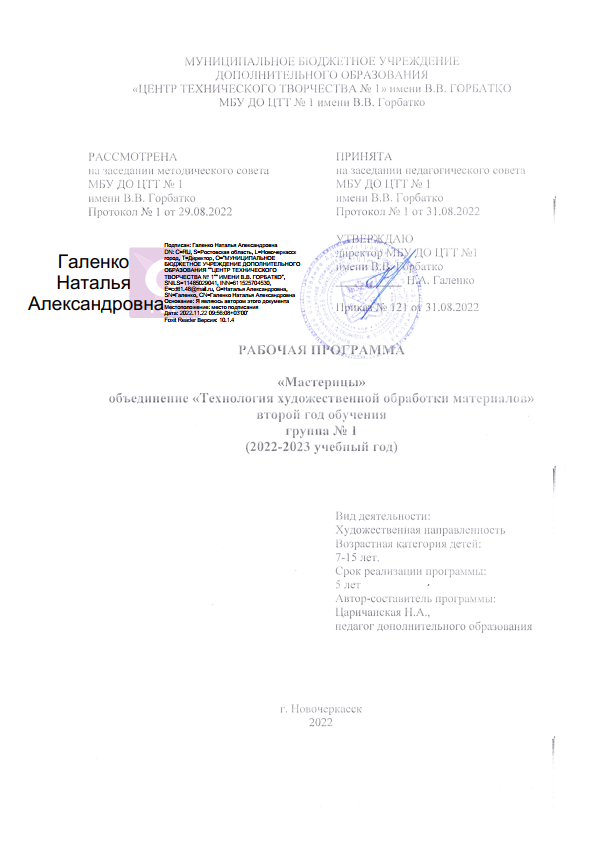 